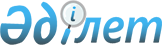 Об определении видов имущества, поступившего в состав государственного имущества по отдельным основаниям, в отношении которых уполномоченным органом по управлению государственным имуществом или местными исполнительными органами районов, городов областного значения осуществляются учет, хранение и дальнейшее использованиеПостановление Правительства Республики Казахстан от 4 июня 2015 года № 404.
      В соответствии с пунктом 2-1 статьи 211 Закона Республики Казахстан "О государственном имуществе" Правительство Республики Казахстан ПОСТАНОВЛЯЕТ:
      Сноска. Преамбула – в редакции постановления Правительства РК от 14.10.2022 № 827.


      1. Определить виды имущества, поступившего в состав государственного имущества по отдельным основаниям, в отношении которых:
      уполномоченным органом по управлению государственным имуществом осуществляются учет, хранение и дальнейшее использование, согласно приложению 1 к настоящему постановлению;
      местными исполнительными органами районов, городов областного значения осуществляются учет, хранение и дальнейшее использование, согласно приложению 2 к настоящему постановлению.
      2. Настоящее постановление вводится в действие со дня его подписания.
      Сноска. Приложение 1 – в редакции постановления Правительства РК от 14.10.2022 № 827. Виды имущества, поступившего в состав государственного имущества по отдельным основаниям, в отношении которых уполномоченным органом по управлению государственным имуществом осуществляются учет, хранение и дальнейшее использование
      Сноска. Приложение 2 – в редакции постановления Правительства РК от 14.10.2022 № 827. Виды имущества, поступившего в состав государственного имущества по отдельным основаниям, в отношении которых местными исполнительными органами районов, городов областного значения осуществляются учет, хранение и дальнейшее использование
					© 2012. РГП на ПХВ «Институт законодательства и правовой информации Республики Казахстан» Министерства юстиции Республики Казахстан
				
Премьер-Министр
Республики Казахстан
К. МасимовПриложение 1
к постановлению Правительства
Республики Казахстан
от 4 июня 2015 года № 404
№ п/п
Наименование имущества
1
Недвижимое имущество, за исключением жилищ, земельных участков и многолетних насаждений 
2
Объекты незавершенного строительства
3
Транспорт, за исключением транспорта медицинского назначения 
4
Промышленные товары, за исключением медицинских изделий
5
Нефть и продукты ее переработки
6
Ценные бумаги, доли участия в уставных капиталах
7
Технические устройства
8
Драгоценные металлы, драгоценные камни и изделия из них
9
Лом и отходы черных и цветных металлов Приложение 2
к постановлению Правительства
Республики Казахстан
от 4 июня 2015 года № 404
№ п/п
Наименование имущества
1
Жилища, земельные участки и многолетние насаждения
2
Животные, сырье животного происхождения
3
Корма
4
Продовольственные товары
5
Зерно
6
Лесоматериалы
7
Лекарственные средства, медицинские изделия
8
Минеральное сырье, полезные ископаемые
9
Агрохимикаты, пестициды
10
Этиловый спирт и алкогольная продукция
11
Табак и табачные изделия
12
Транспорт медицинского назначения